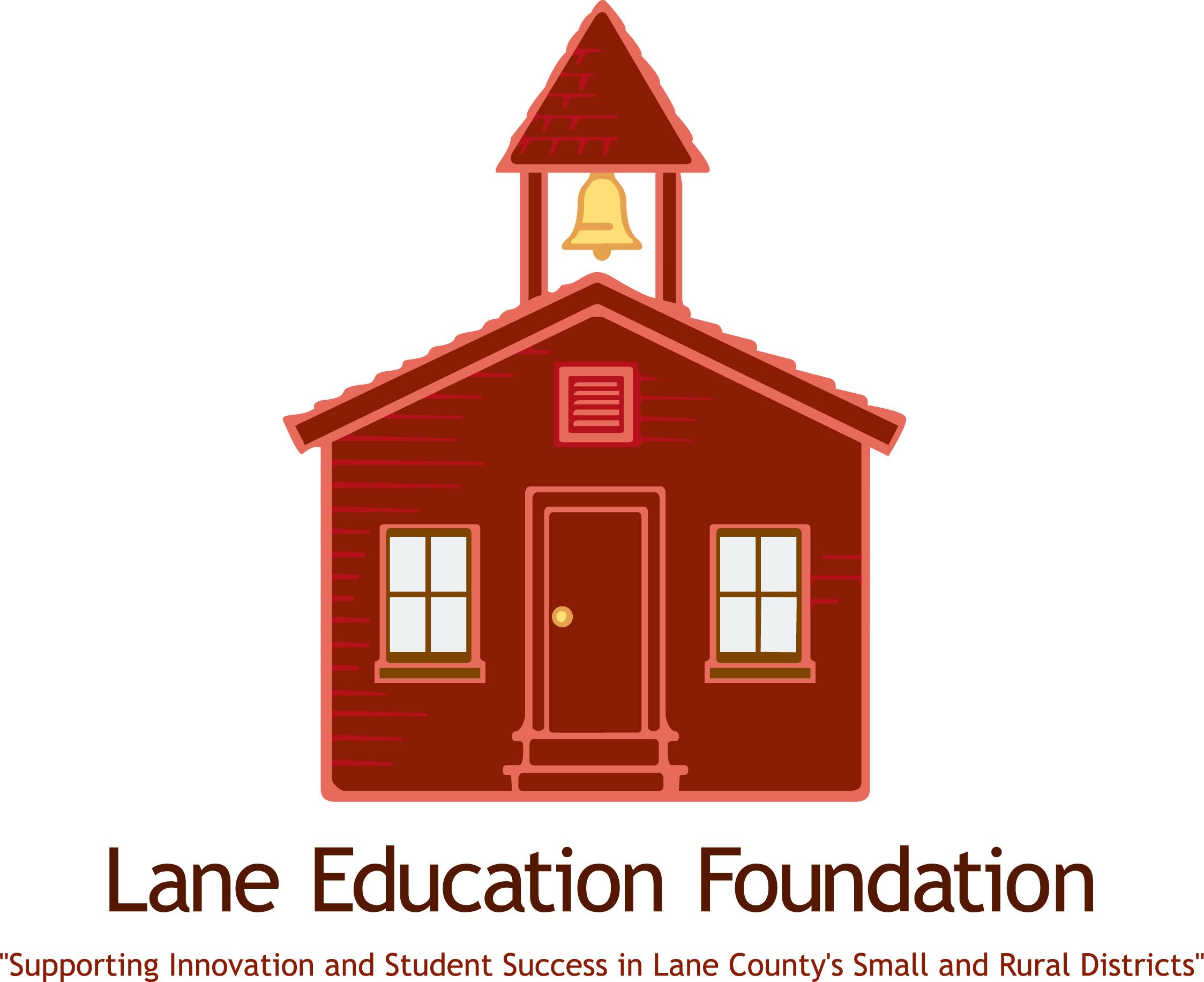 Lane Education FoundationEducation Enhancement Grant Application The Lane Education Foundation (LEF) is offering grants for projects that will enhance the educational experiences of the students in your district, building(s), or classroom(s). A broad range of projects will be considered, with extra weight given to projects that support the smaller, rural districts. Funding these districts and programs served by the ESD is a big part of our commitment to Equity. Individual grant awards range from $250 - $2000. Applications are accepted all year round!Employees of the following districts are especially encouraged to apply:BlachlyCrow-Applegate-LoraneFern RidgeLowellMapletonMarcolaOakridgeSiuslawLane Education Service DistrictApplications will be scored in the following five categories:Innovation - Inclusion - Educational Benefits - Social Skills Benefits - Level of Student Engagement - We are especially interested in projects that include students of all physical/cognitive abilities. Applicant’s Name: Lane County School District: Position/Title with District: School Building (if applicable): Classroom (if applicable): Please describe your project: (Maximum 250 words)How will your project enhance the educational experiences of the students in your district, building, or classroom? (Maximum 250 words)Please explain how your project meets any or all of the five priority categories: Innovation - Inclusion - Educational Benefits - Social Skills Benefits - Student Engagement. (Maximum 250 words)Total Project budget: Grant amount requested: Applicant’s Signature:                                                          Date: Name and position of authorizing District or Building Administrator: Signature of authorizing District or Building Administrator: Date: Applicant email address: If you were to receive an award, how should the check be made out and where should it be sent? 